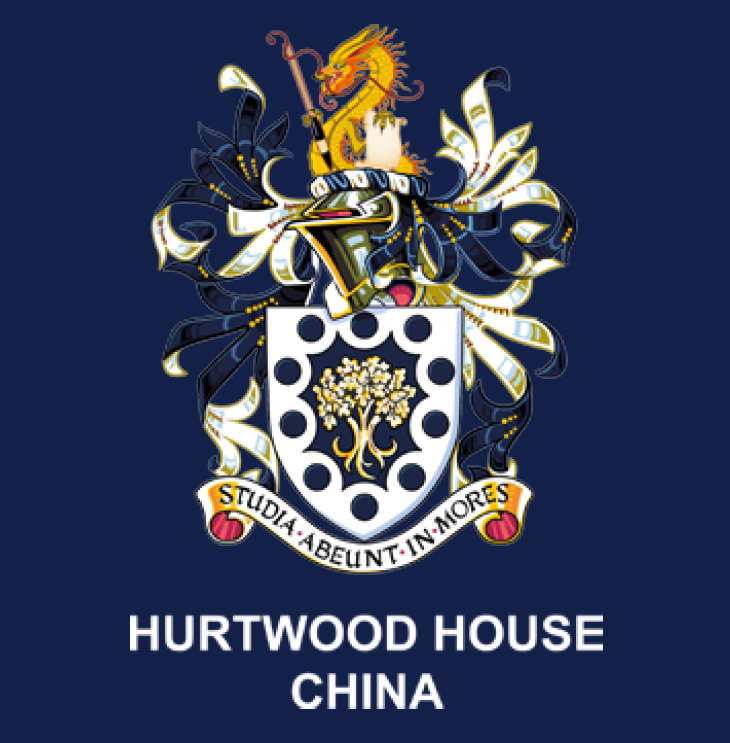 Hurtwood House China Application FormPersonal Details[CONTINUE TO NEXT PAGE]Position(s) Sought [CONTINUE TO NEXT PAGE]Education and Qualifications Starting with the most recent, please list academic and professional qualifications, together with grades. Please do not include qualifications prior to A Level (or equivalent)[CONTINUE TO NEXT PAGE]Employment History Starting with the most recent, please include ALL previous employment. Any gaps of a duration of more than six months, (e.g. illness, unemployment, official maternity/paternity or other leave, further study) must be accounted for. If the boxes provided are not sufficient, please provide additional and comprehensive information in your covering e-mail.[CONTINUE TO NEXT PAGE]SUPPORTING STATEMENT[CONTINUE TO NEXT PAGE]References Please give the name and contact details of 3 people, one of whom should be your Line Manager at your latest employer, and one of whom must be your Line Manager at your penultimate employer. You may, in addition to these 3 referees, nominate up to a further two people in your covering email should you feel this necessary, explaining your reasons for doing so, on the understanding that we would contact any such nominee according to the same protocol applied to your three Principal Referees. [CONTINUE TO NEXT PAGE]OTHER PERSONAL INFORMATION OTHER PERSONAL INFORMATION [END]Surname/Family Name:Surname/Family Name:Surname/Family Name:First Name(s):First Name(s):First Name(s):Title:Title:Title:Current Residential Address & Postcode:Current Residential Address & Postcode:Current Residential Address & Postcode:Work Tel No:Home Tel No:Home Tel No:Mobile No:Email address:Email address:Skype ID:Nationality:Nationality:Date of Birth:Marital Status:Marital Status:Number of Children: Ages of Children:Ages of Children:Passport Expiry Date?Do you have a Visa issued by PRC?Do you have a Visa issued by PRC?YESYESYESNOIf you answered YES, please indicate the type of Visa that applies to youIf you answered YES, please indicate the type of Visa that applies to youIf you answered YES, please indicate the type of Visa that applies to youIf you answered YES, please indicate the type of Visa that applies to youIf you answered YES, please indicate the type of Visa that applies to youIf you answered YES, please indicate the type of Visa that applies to youIf you answered YES, please indicate the type of Visa that applies to youIf you answered YES, please indicate the type of Visa that applies to youIf you answered YES, please indicate the type of Visa that applies to youL VisaF VisaZ Visa and Employment PermitZ Visa and Employment PermitZ Visa and Expert CertificateZ Visa and Expert CertificateDependent VisaDependent VisaDependent VisaVisa Expiry Date (if applicable)Years of Teaching Experience?International Teaching Experience?International Teaching Experience?YESYESNONOIf you answered YES to International Teaching Experience, please list the countries in which you have worked?If you answered YES to International Teaching Experience, please list the countries in which you have worked?If you answered YES to International Teaching Experience, please list the countries in which you have worked?If you answered YES to International Teaching Experience, please list the countries in which you have worked?If you answered YES to International Teaching Experience, please list the countries in which you have worked?If you answered YES to International Teaching Experience, please list the countries in which you have worked?If you answered YES to International Teaching Experience, please list the countries in which you have worked?If you answered YES to International Teaching Experience, please list the countries in which you have worked?If you answered YES to International Teaching Experience, please list the countries in which you have worked?If applicable, what would your partner seek to do in China if you secure a position with an HD School?If applicable, what would your partner seek to do in China if you secure a position with an HD School?If applicable, what would your partner seek to do in China if you secure a position with an HD School?If applicable, what would your partner seek to do in China if you secure a position with an HD School?If applicable, what would your partner seek to do in China if you secure a position with an HD School?If applicable, what would your partner seek to do in China if you secure a position with an HD School?If applicable, what would your partner seek to do in China if you secure a position with an HD School?If applicable, what would your partner seek to do in China if you secure a position with an HD School?If applicable, what would your partner seek to do in China if you secure a position with an HD School?Where did you learn of this vacancy?Where did you learn of this vacancy?Where did you learn of this vacancy?Where did you learn of this vacancy?Where did you learn of this vacancy?Where did you learn of this vacancy?Where did you learn of this vacancy?Where did you learn of this vacancy?Where did you learn of this vacancy?Is there any work you cannot do for health reasons? (please underline)                 YES          /         NOIf YES, please provide details of limitations.Is there any work you cannot do for health reasons? (please underline)                 YES          /         NOIf YES, please provide details of limitations.Is there any work you cannot do for health reasons? (please underline)                 YES          /         NOIf YES, please provide details of limitations.Is there any work you cannot do for health reasons? (please underline)                 YES          /         NOIf YES, please provide details of limitations.Is there any work you cannot do for health reasons? (please underline)                 YES          /         NOIf YES, please provide details of limitations.Is there any work you cannot do for health reasons? (please underline)                 YES          /         NOIf YES, please provide details of limitations.Is there any work you cannot do for health reasons? (please underline)                 YES          /         NOIf YES, please provide details of limitations.Is there any work you cannot do for health reasons? (please underline)                 YES          /         NOIf YES, please provide details of limitations.Is there any work you cannot do for health reasons? (please underline)                 YES          /         NOIf YES, please provide details of limitations.Have you ever been convicted of a criminal offence? (please underline)                 YES          /         NOIf YES, please provide details Have you ever been convicted of a criminal offence? (please underline)                 YES          /         NOIf YES, please provide details Have you ever been convicted of a criminal offence? (please underline)                 YES          /         NOIf YES, please provide details Have you ever been convicted of a criminal offence? (please underline)                 YES          /         NOIf YES, please provide details Have you ever been convicted of a criminal offence? (please underline)                 YES          /         NOIf YES, please provide details Have you ever been convicted of a criminal offence? (please underline)                 YES          /         NOIf YES, please provide details Have you ever been convicted of a criminal offence? (please underline)                 YES          /         NOIf YES, please provide details Have you ever been convicted of a criminal offence? (please underline)                 YES          /         NOIf YES, please provide details Have you ever been convicted of a criminal offence? (please underline)                 YES          /         NOIf YES, please provide details Post applied for:Post applied for:Post applied for:Post applied for:Name of HD School:Name of HD School:Name of HD School:Name of HD School:Please list the phases in which you have experience in – list in order of preference:Kindergarten (EYFS)     -     Primary School     -     Secondary SchoolPlease list the phases in which you have experience in – list in order of preference:Kindergarten (EYFS)     -     Primary School     -     Secondary SchoolPlease list the phases in which you have experience in – list in order of preference:Kindergarten (EYFS)     -     Primary School     -     Secondary SchoolPlease list the phases in which you have experience in – list in order of preference:Kindergarten (EYFS)     -     Primary School     -     Secondary SchoolPlease list the phases in which you have experience in – list in order of preference:Kindergarten (EYFS)     -     Primary School     -     Secondary SchoolPlease list the phases in which you have experience in – list in order of preference:Kindergarten (EYFS)     -     Primary School     -     Secondary SchoolPlease list the phases in which you have experience in – list in order of preference:Kindergarten (EYFS)     -     Primary School     -     Secondary SchoolPlease list the phases in which you have experience in – list in order of preference:Kindergarten (EYFS)     -     Primary School     -     Secondary SchoolPlease list the phases in which you have experience in – list in order of preference:Kindergarten (EYFS)     -     Primary School     -     Secondary SchoolPlease list the phases in which you have experience in – list in order of preference:Kindergarten (EYFS)     -     Primary School     -     Secondary SchoolPlease list the phases in which you have experience in – list in order of preference:Kindergarten (EYFS)     -     Primary School     -     Secondary SchoolPlease highlight the type of position you think you are suitable for (more than one choice can be made):Please highlight the type of position you think you are suitable for (more than one choice can be made):Please highlight the type of position you think you are suitable for (more than one choice can be made):Please highlight the type of position you think you are suitable for (more than one choice can be made):Please highlight the type of position you think you are suitable for (more than one choice can be made):Please highlight the type of position you think you are suitable for (more than one choice can be made):Please highlight the type of position you think you are suitable for (more than one choice can be made):Please highlight the type of position you think you are suitable for (more than one choice can be made):Please highlight the type of position you think you are suitable for (more than one choice can be made):Please highlight the type of position you think you are suitable for (more than one choice can be made):Please highlight the type of position you think you are suitable for (more than one choice can be made):Primary or Kindergarten Classroom TeacherSubject Specialist TeacherSubject Specialist TeacherHead of Department/ Subject Co-ordinatorHead of Department/ Subject Co-ordinatorHead of Department/ Subject Co-ordinatorHousemaster or HousemistressHousemaster or HousemistressDeputy Head/ Deputy PrincipalDeputy Head/ Deputy PrincipalHead/ PrincipalPlease highlight your specialism (more than one choice can be made):Please highlight your specialism (more than one choice can be made):Please highlight your specialism (more than one choice can be made):Please highlight your specialism (more than one choice can be made):Please highlight your specialism (more than one choice can be made):Please highlight your specialism (more than one choice can be made):Please highlight your specialism (more than one choice can be made):Please highlight your specialism (more than one choice can be made):Please highlight your specialism (more than one choice can be made):Please highlight your specialism (more than one choice can be made):Please highlight your specialism (more than one choice can be made):EnglishMathsMathsBiologyBiologyBiologyPhysicsPhysicsChemistryChemistryEconomicsBusiness StudiesArtArtDesign ThinkingDesign ThinkingDesign ThinkingPE/SportsPE/SportsICTICTBoarding /PastoralOther Subjects:Other Subjects:Other Subjects:Other Subjects:Other Subjects:Other Subjects:Other Subjects:Other Subjects:Other Subjects:Other Subjects:Other Subjects:Please highlight the curriculum(s) that you have experience teaching (multiple choices can be made):Please highlight the curriculum(s) that you have experience teaching (multiple choices can be made):Please highlight the curriculum(s) that you have experience teaching (multiple choices can be made):Please highlight the curriculum(s) that you have experience teaching (multiple choices can be made):Please highlight the curriculum(s) that you have experience teaching (multiple choices can be made):Please highlight the curriculum(s) that you have experience teaching (multiple choices can be made):Please highlight the curriculum(s) that you have experience teaching (multiple choices can be made):Please highlight the curriculum(s) that you have experience teaching (multiple choices can be made):Please highlight the curriculum(s) that you have experience teaching (multiple choices can be made):Please highlight the curriculum(s) that you have experience teaching (multiple choices can be made):Please highlight the curriculum(s) that you have experience teaching (multiple choices can be made):MontessoriUK Early YearsUK Early YearsUK Primary CurriculumUK Primary CurriculumUK Primary CurriculumIPCIPCIB PYPIB PYPIB MYPGCSEIGCSEIGCSEA LevelsA LevelsA LevelsIB DiplomaIB DiplomaUS APUS APOther (please state): Other (please state): Other (please state): Other (please state): Other (please state): Other (please state): Other (please state): Other (please state): Other (please state): Other (please state): Other (please state): We have schools in the following cities – please highlight all the cities you would be willing to work in:We have schools in the following cities – please highlight all the cities you would be willing to work in:We have schools in the following cities – please highlight all the cities you would be willing to work in:We have schools in the following cities – please highlight all the cities you would be willing to work in:We have schools in the following cities – please highlight all the cities you would be willing to work in:We have schools in the following cities – please highlight all the cities you would be willing to work in:We have schools in the following cities – please highlight all the cities you would be willing to work in:We have schools in the following cities – please highlight all the cities you would be willing to work in:We have schools in the following cities – please highlight all the cities you would be willing to work in:We have schools in the following cities – please highlight all the cities you would be willing to work in:We have schools in the following cities – please highlight all the cities you would be willing to work in:NingboNingboQingdaoQingdaoQingdaoBeijingBeijingBeijingBeijingShanghaiShanghaiPlease state your current annual salary Please state your current annual salary Please state your current annual salary Please state your current annual salary Annual salary:Annual salary:Annual salary:Currency:Currency:Currency:Currency:What is your earliest start date?What is your earliest start date?What is your earliest start date?What is your earliest start date?QualificationName of InstitutionSubject SpecialismYear of AwardGrade Awardede.g. BA HonsBristol UniversityBusiness & French1989Upper secondName of Employer:Position/Job Title:Employment Period:Reason for Leaving:Main Responsibilities:Name of Employer:Position/Job Title:Employment Period:Reason for Leaving:Main Responsibilities:Name of Employer:Position/Job Title:Employment Period:Reason for Leaving:Main Responsibilities:Name of Employer:Position/Job Title:Employment Period:Reason for Leaving:Main Responsibilities:Name of Employer:Position/Job Title:Employment Period:Reason for Leaving:Main Responsibilities:Name of Employer:Position/Job Title:Employment Period:Reason for Leaving:Main Responsibilities:Name of Employer:Position/Job Title:Employment Period:Reason for Leaving:Main Responsibilities:Please explain below why you are interested in the role and how you consider your qualifications, experience, and skills to be relevant to the post you are applying for (please continue on another page if needed.)Name:Organisation:Position/Title:Relationship to you:Telephone No:Email address:Can we take this reference further without consultation with you?Can we take this reference further without consultation with you?YesYesNoName:Organisation:Position/Title:Relationship to you:Telephone No:Email address:Can we take this reference further without consultation with you?Can we take this reference further without consultation with you?YesYesNoName:Organisation:Position/Title: Relationship to you:Telephone No:Email address:Can we take this reference further without consultation with you?Can we take this reference further without consultation with you?YesYesNoAre you known to any member of the Appointing Committee or any Company staff?YesNoIf Yes, please specifyDo you have a criminal record from/within any country around the world?YesNoIf Yes, please specifyHave you ever been investigated in relation to any matter involving the safeguarding of children?YesNoIf Yes, please specifyI hereby confirm that the information provided above, and in any attachments, is correct and I understand that any false statement could result in my application or appointment being terminated. I also give permission for the HD Schools Group to contact the universities/institutions from which I obtained my qualifications to verify that they are true and valid.I have completed all sections.Signed:  ______________________________Dated:  ______________________________